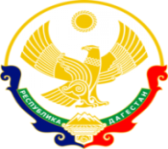                                      МИНИСТЕРСТВО ОБРАЗОВАНИЯ И НАУКИ РЕСПУБЛИКИ ДАГЕСТАНМКОУ «Бугленская СОШ имени Ш.И.Шихсаидова»Россия, республика Дагестан, 368210, Буйнакский район село Буглен, ул. Спортивная 6,  e-mail :buglen_school@mail.ru    ОГРН:1030500714793 ИНН:0507009667                                                                                        «Бугленская СОШ.                                                                                        им. Ш.И.ШИХСАИДОВА»                                                                                                                                                                            ________ Джаватовой А                                                                                          зам. директора по в/р                                                                                        ________Джахбаровой Д.Г.                                                                                        «__»______2018ГОД._                                                             План по реализации республиканской целевой программы «Развитие национальных отношений в Республике Дагестан»                                                                                    МКОУ «Бугленская СОШ им. Ш.И.Шихсаидова» на 2018-2019уч .год. 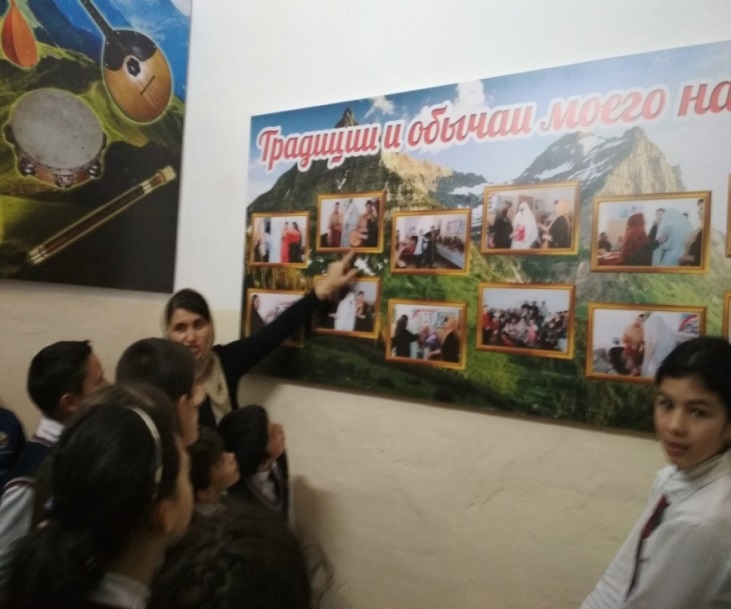 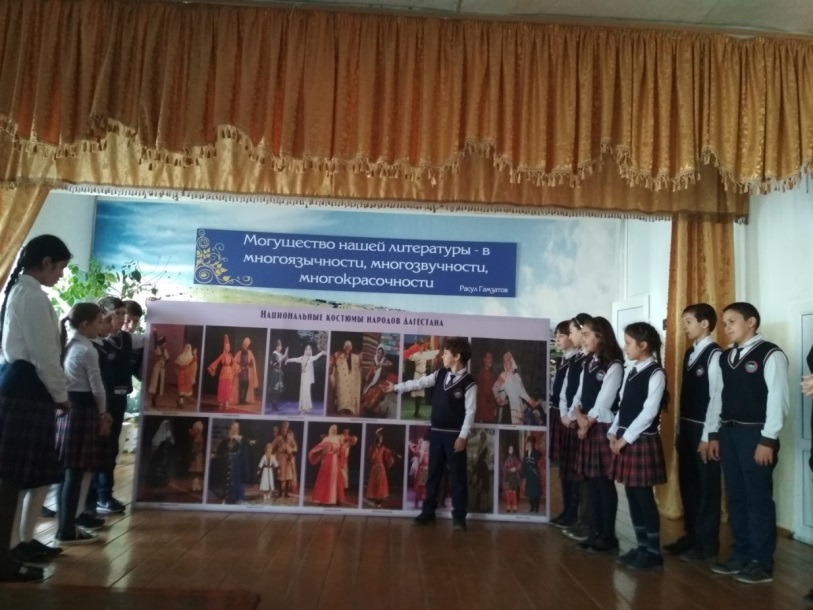 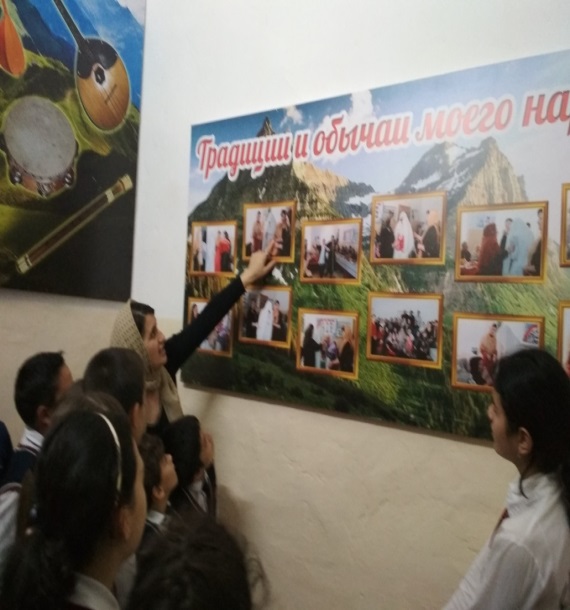 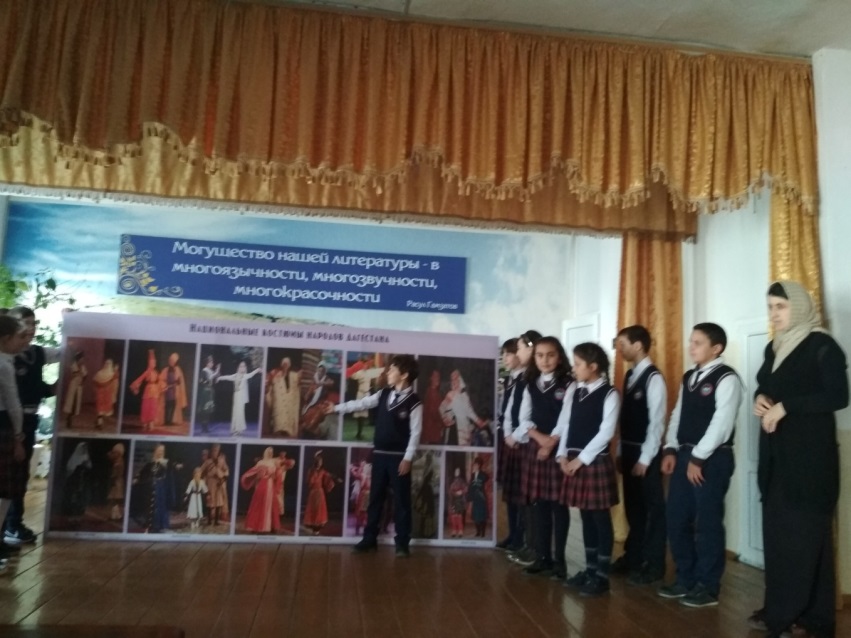 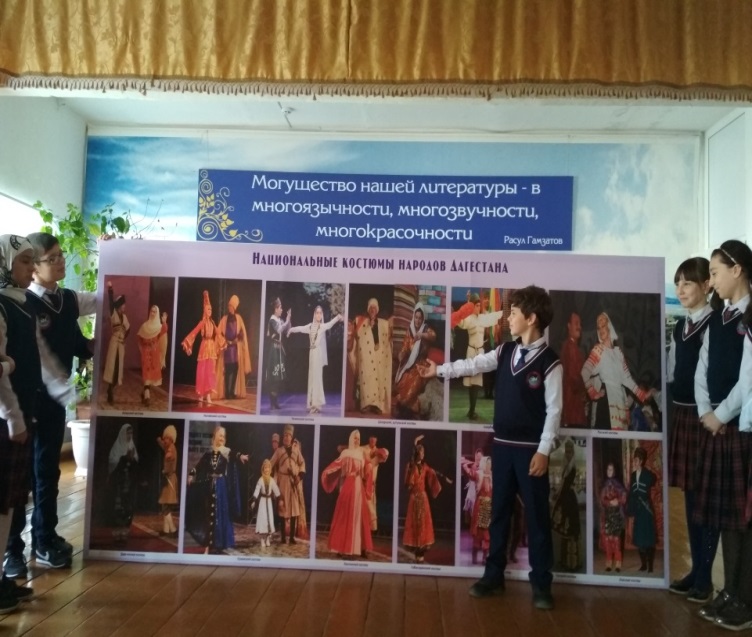 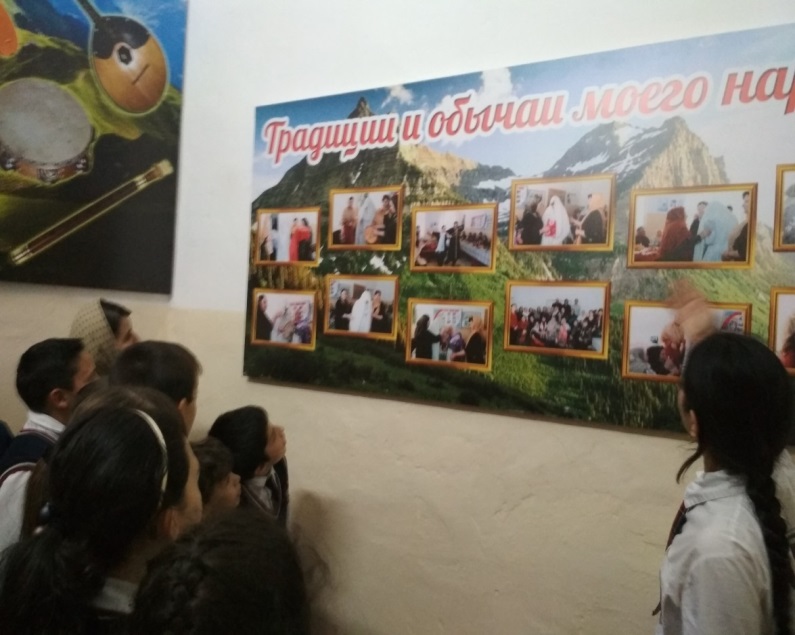 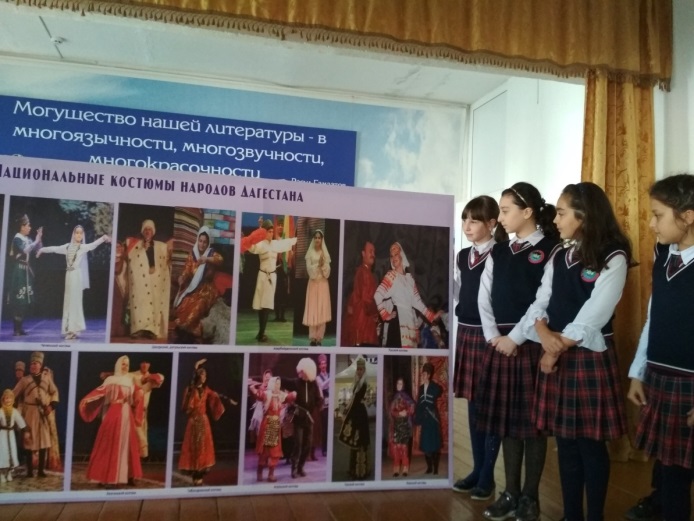 15.-20..10.2018 ГОД  МКОУ «Бугленская СОШ имени Ш.И.Шихсаидова» классный руководитель Сулейманова У.Г провела открытое мероприятие Культура и традиции моего народа.. ЕЖЕНЕДЕЛЬНО В МКОУ «Бугленская СОШ. имени Ш.И.Шихсаидова» проводятся радиолинейки по всем  целевым направлениям и проводят их ученики школьного самоуправления  Совет Лидеров -«Мы будущее РОССИИ»13.04.18г –Заместитель директора по ВР Джахбарова  МКОУ «Бугленская СОШ. имени Ш.И.Шихсаидова» совместно с работниками сельской библиотеки и музея провела мероприятие «Культура и традиции народов Дагестана» где ученики узнали о адатах и традициях народов Дагестана. 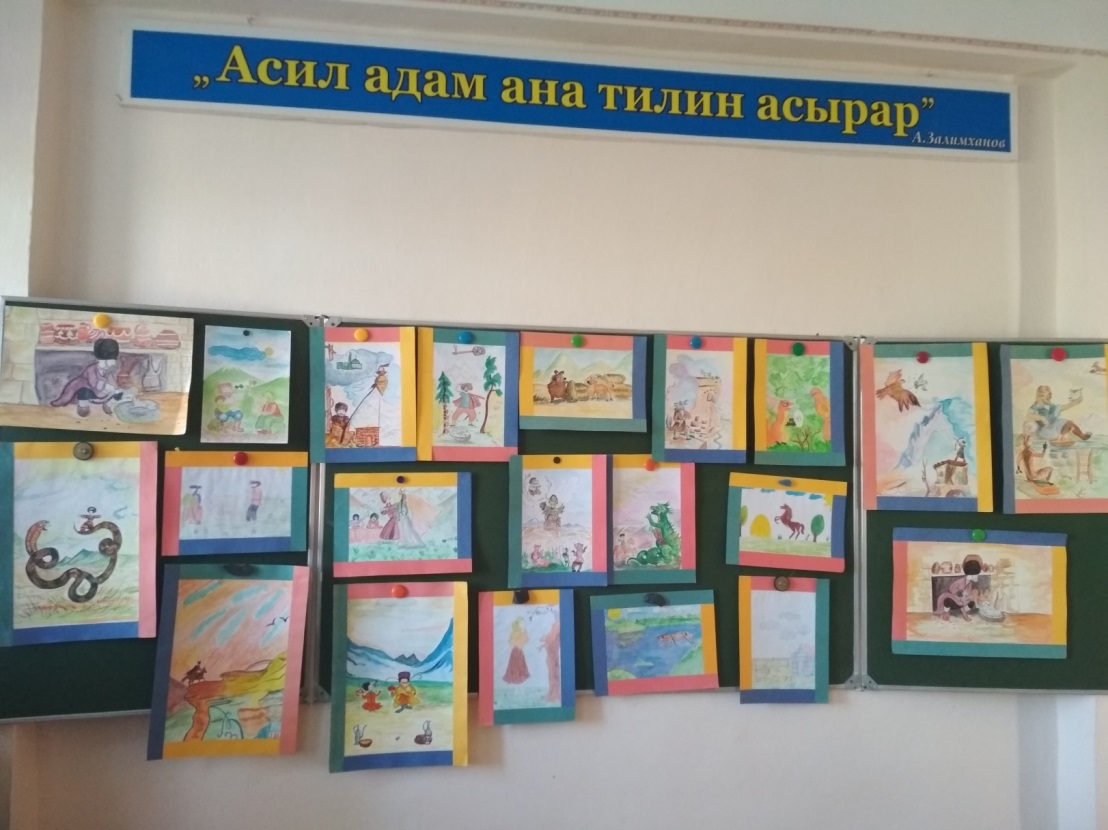 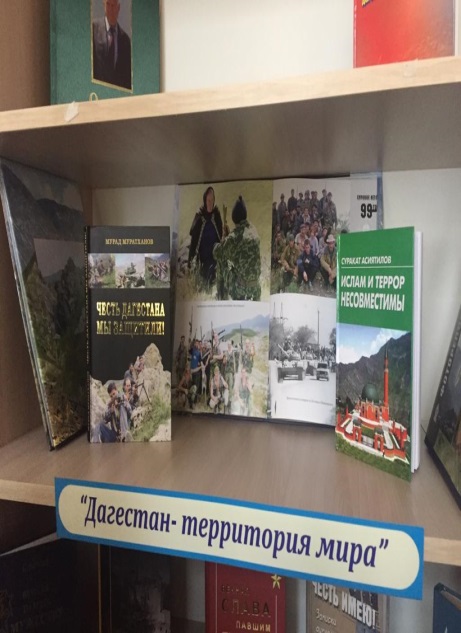 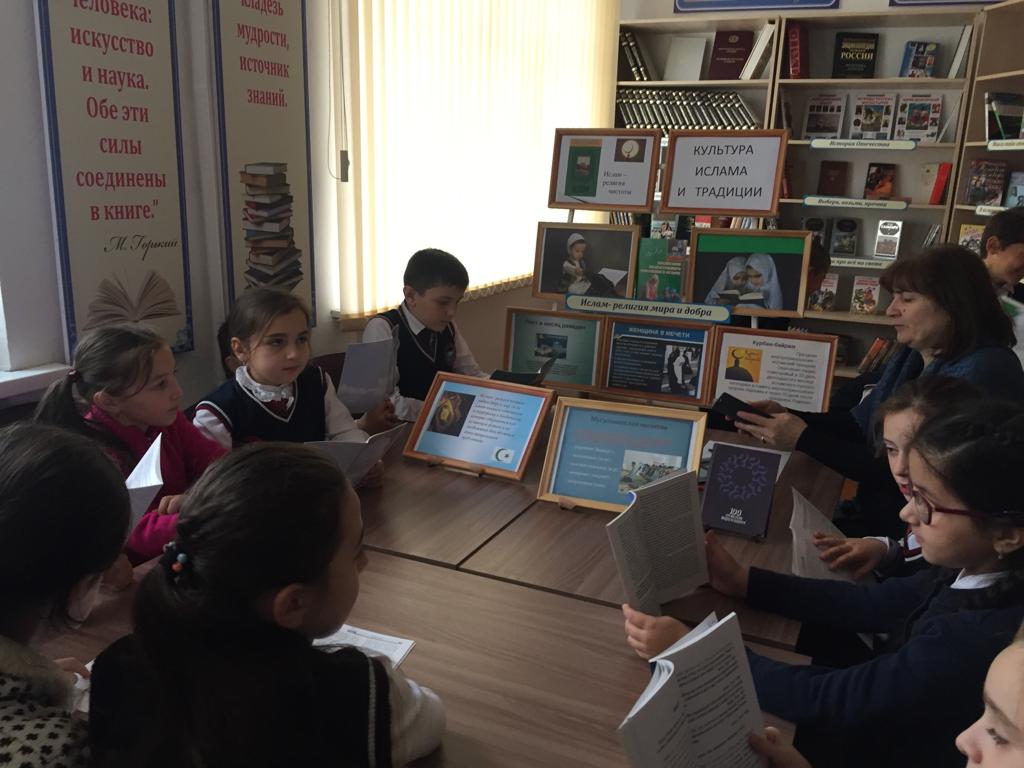 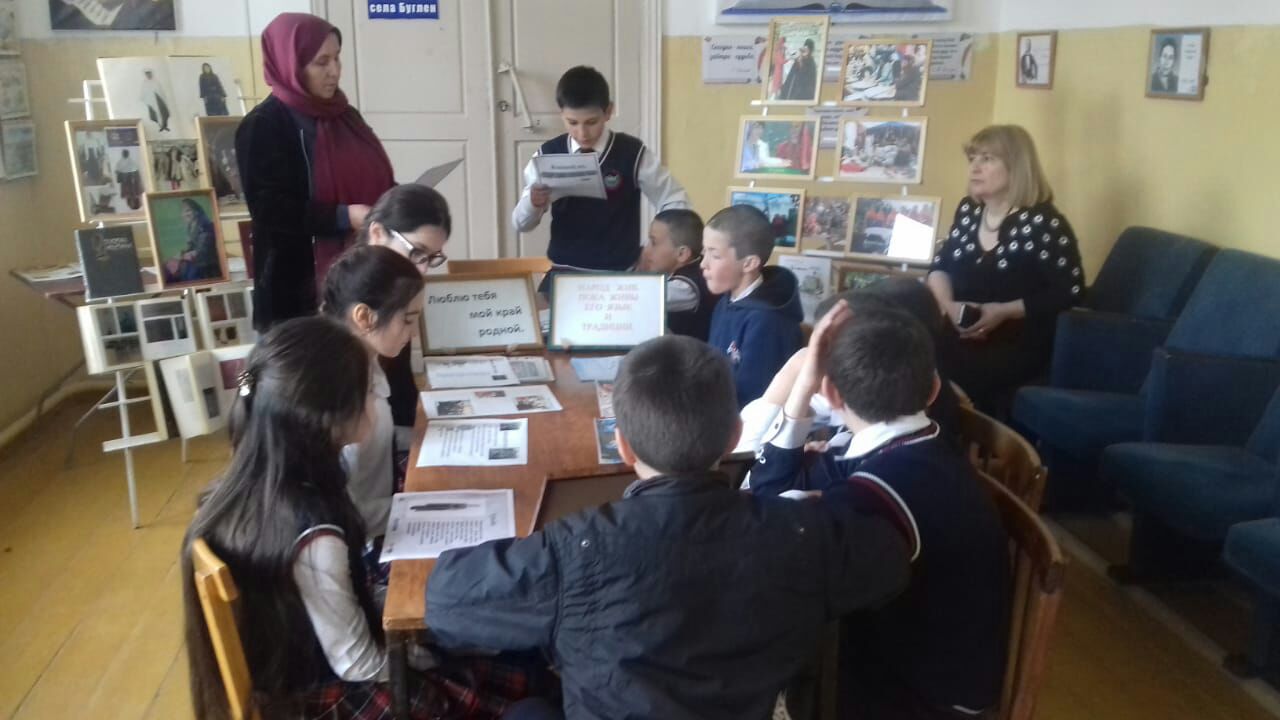 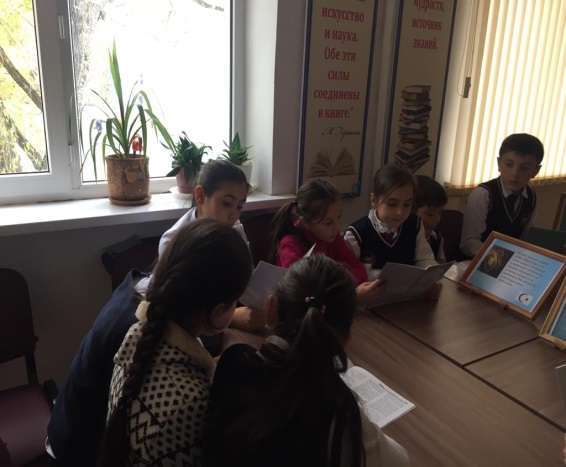 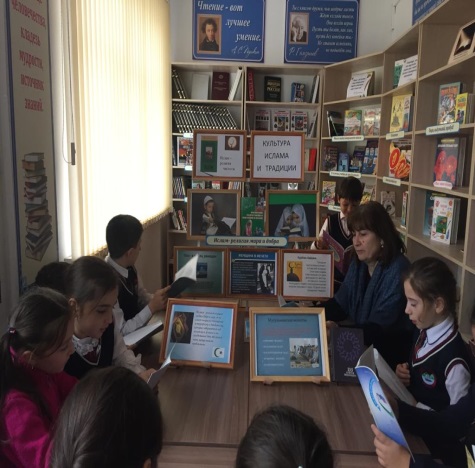 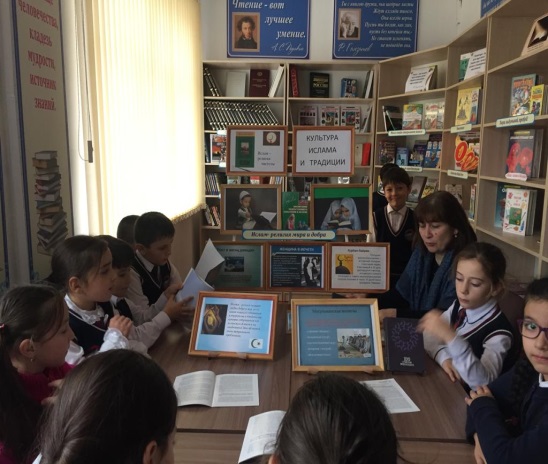 15.11.18.МКОУ «Бугленская СОШ. имени Ш.И.Шихсаидова» в рамках недели исламской культуры провели круглый стол в сельском музее Ислам оплот мира- нравственные ценности ислама».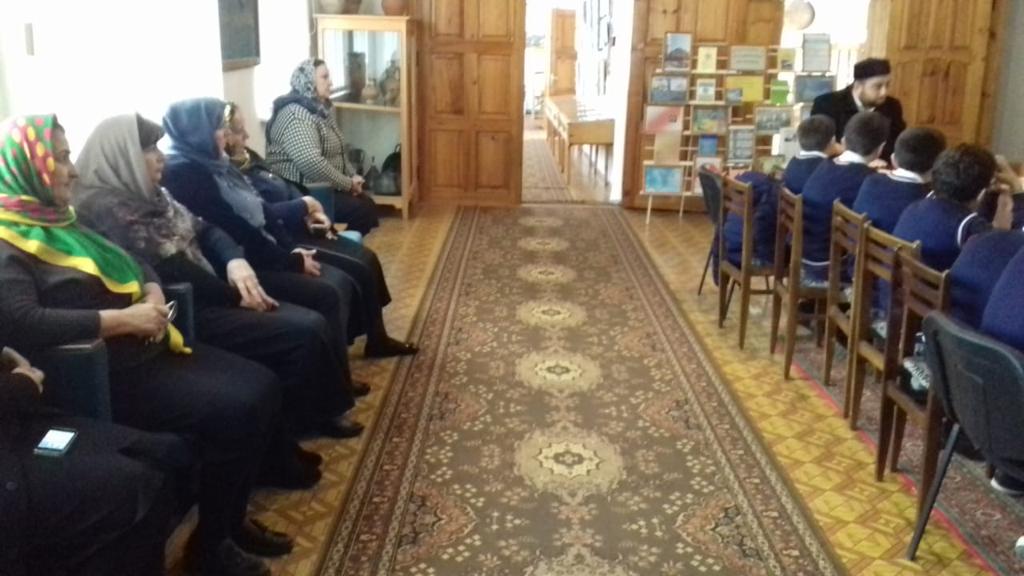 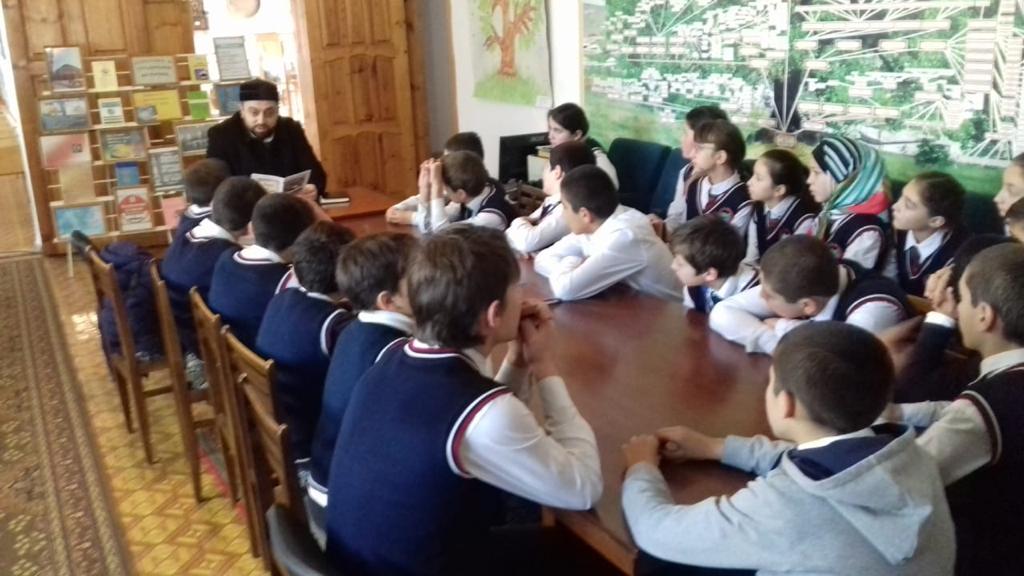 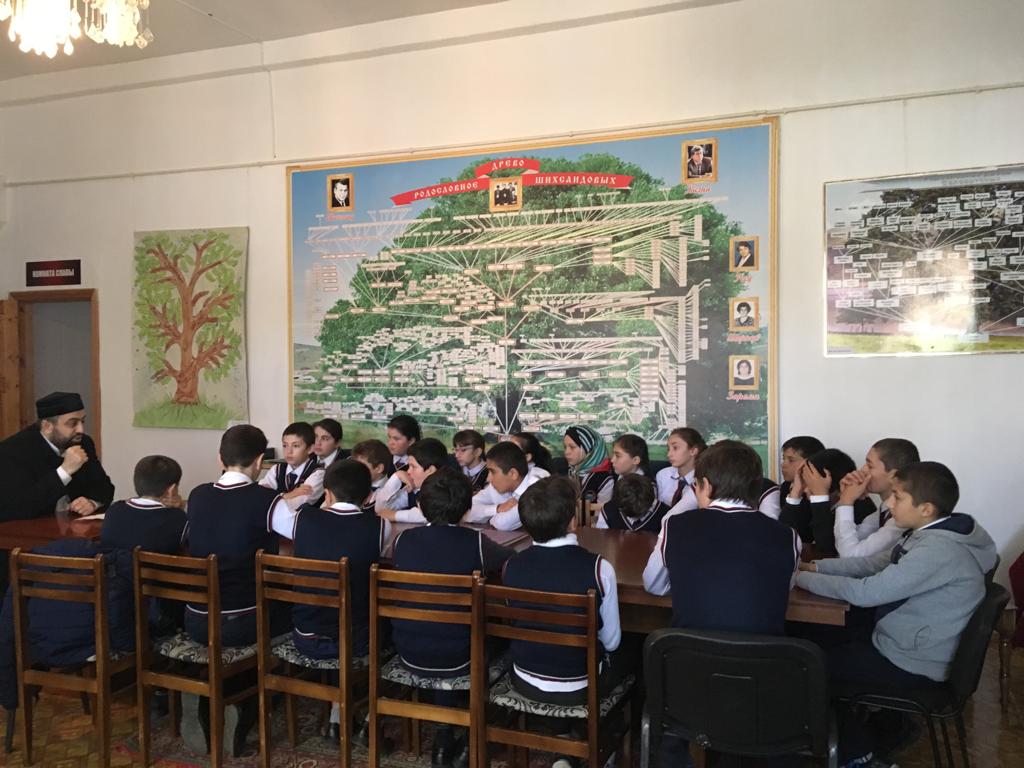 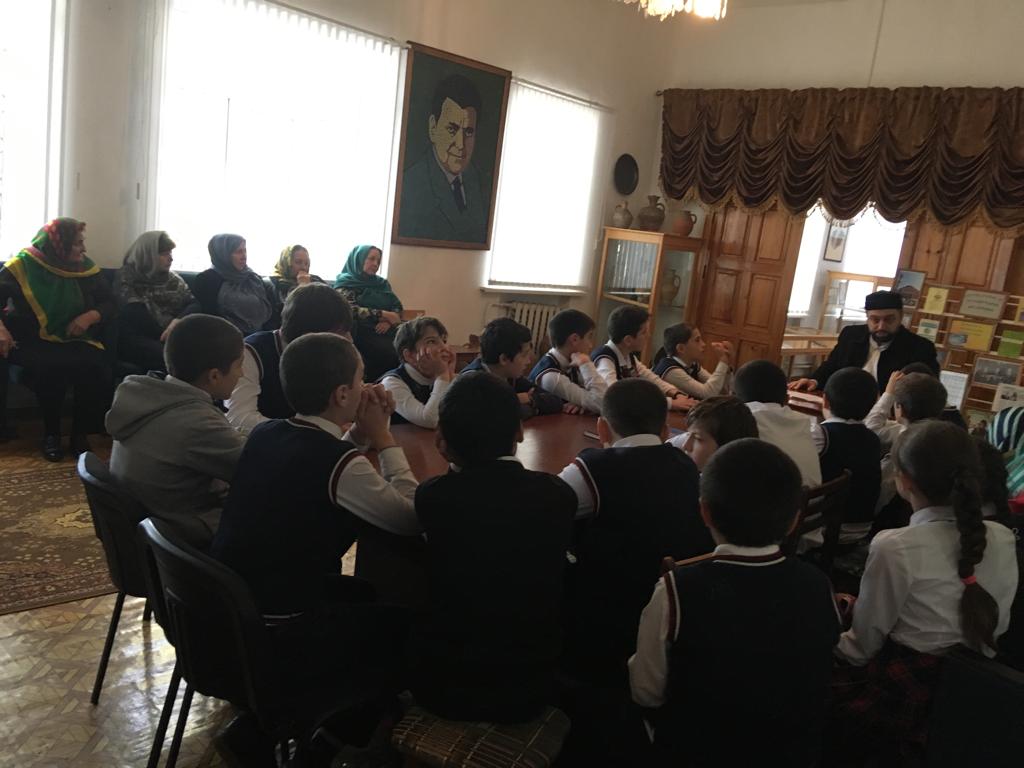 1.11.18г в МКОУ «Бугленская СОШ. имени Ш.И.Шихсаидова» прошли спортивно –массовые мероприятия ко Дню народного единства России. 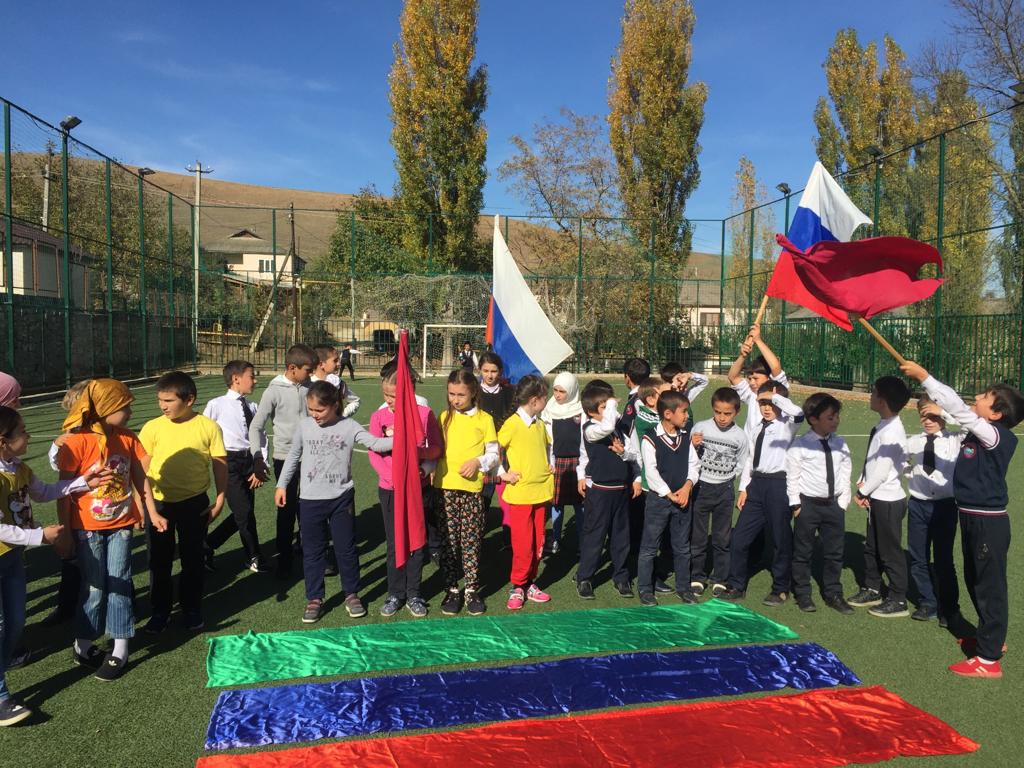 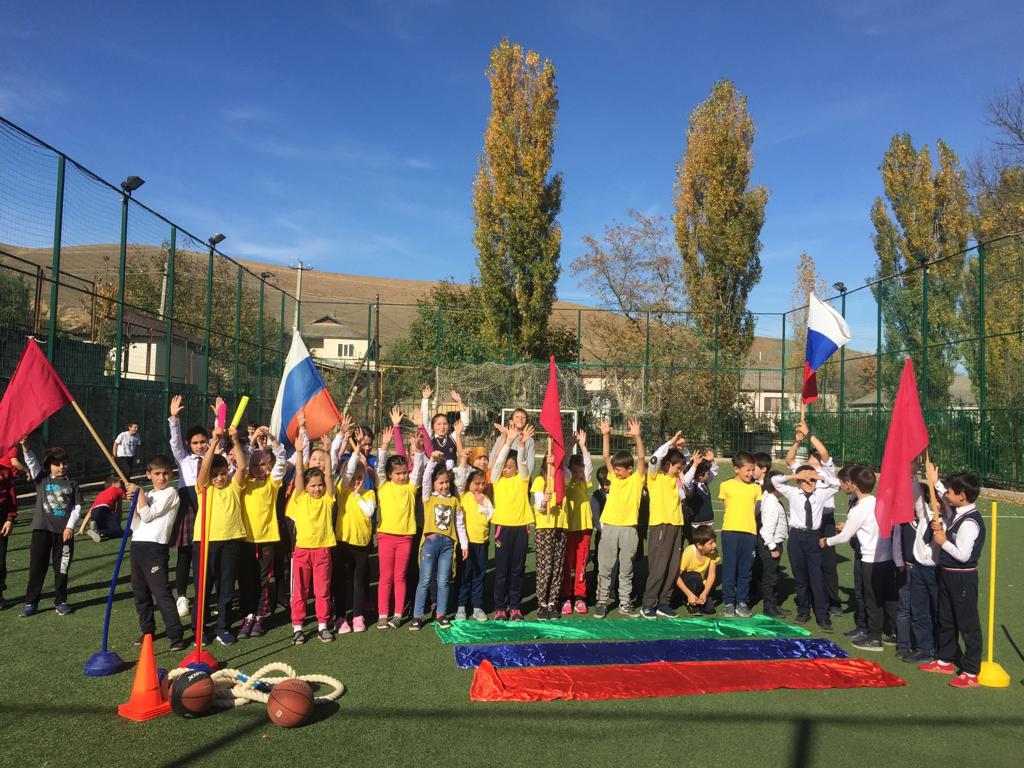 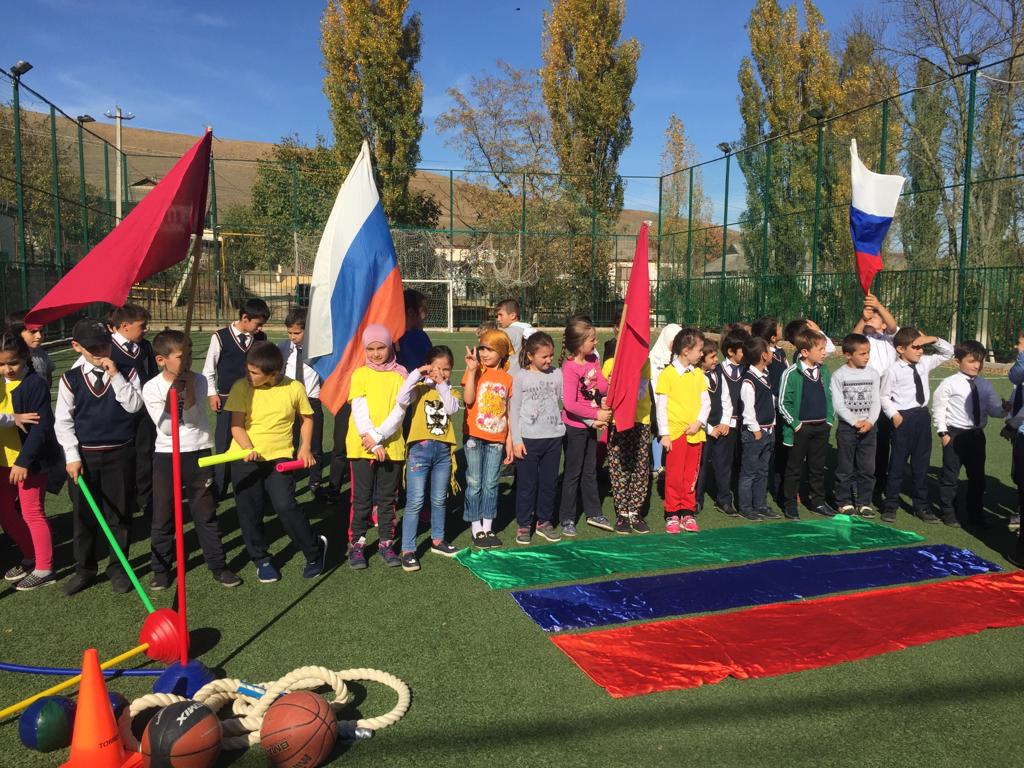 15.11.18г МКОУ «Бугленская СОШ. имени Ш.И.Шихсаидова» Открытое мероприятие  в 5 классе  «Добро творит чудеса» провела Сулейманова У.Г- классный руководитель совместно с Залимхановой С.И- библиотекарь.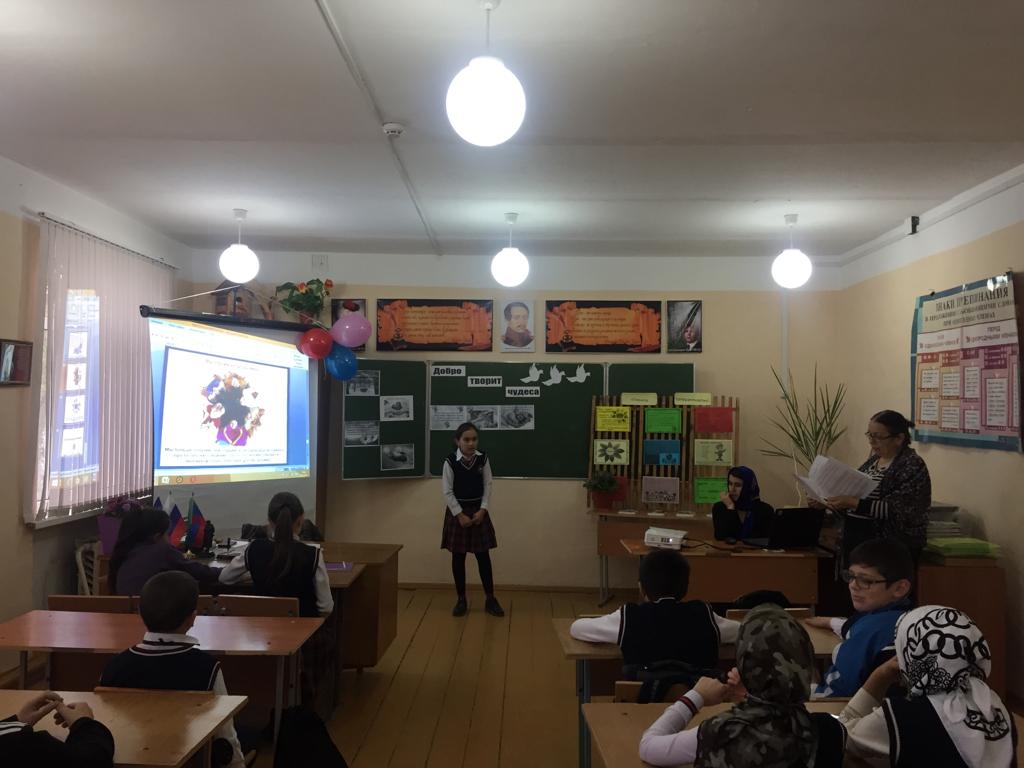 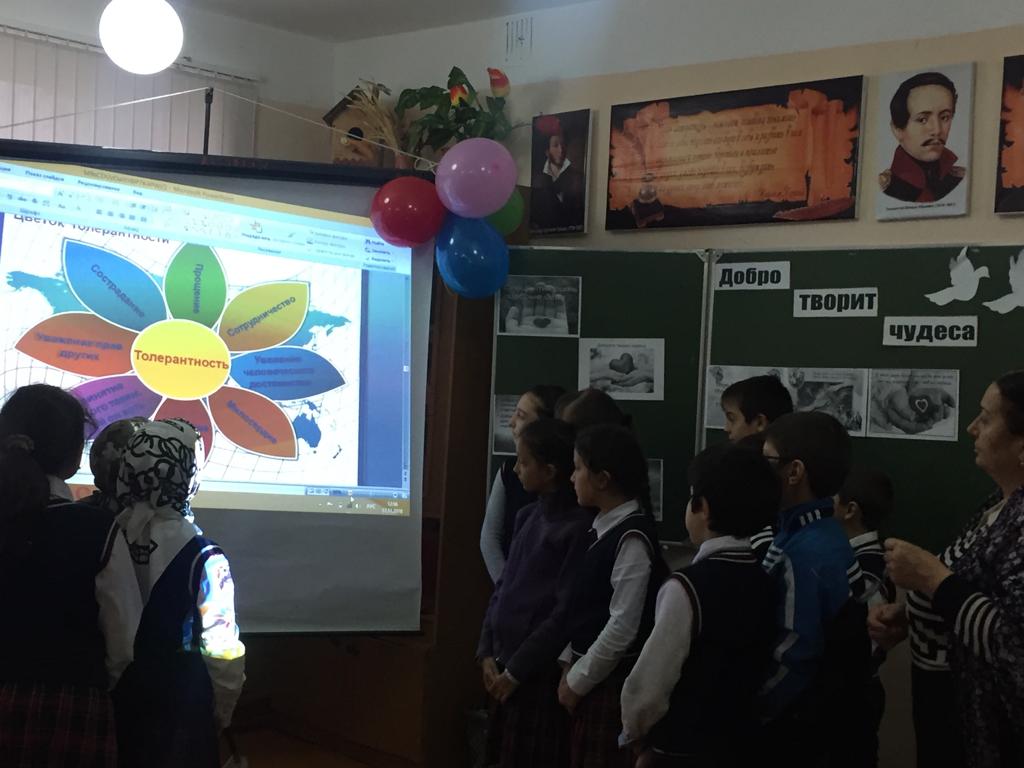 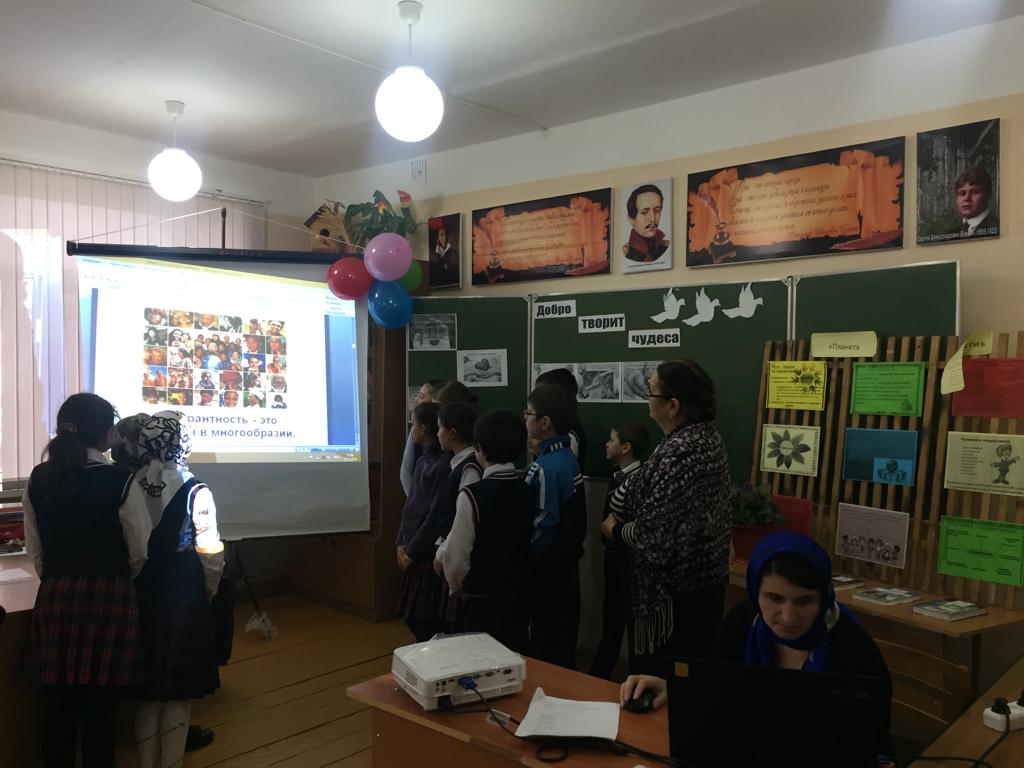 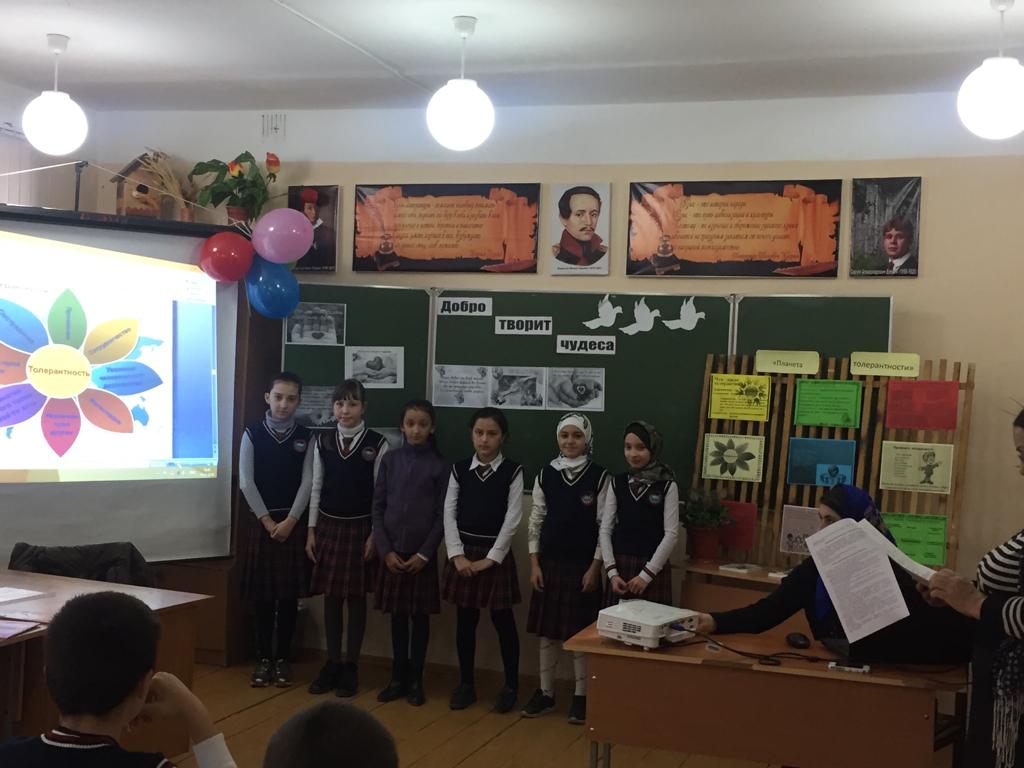 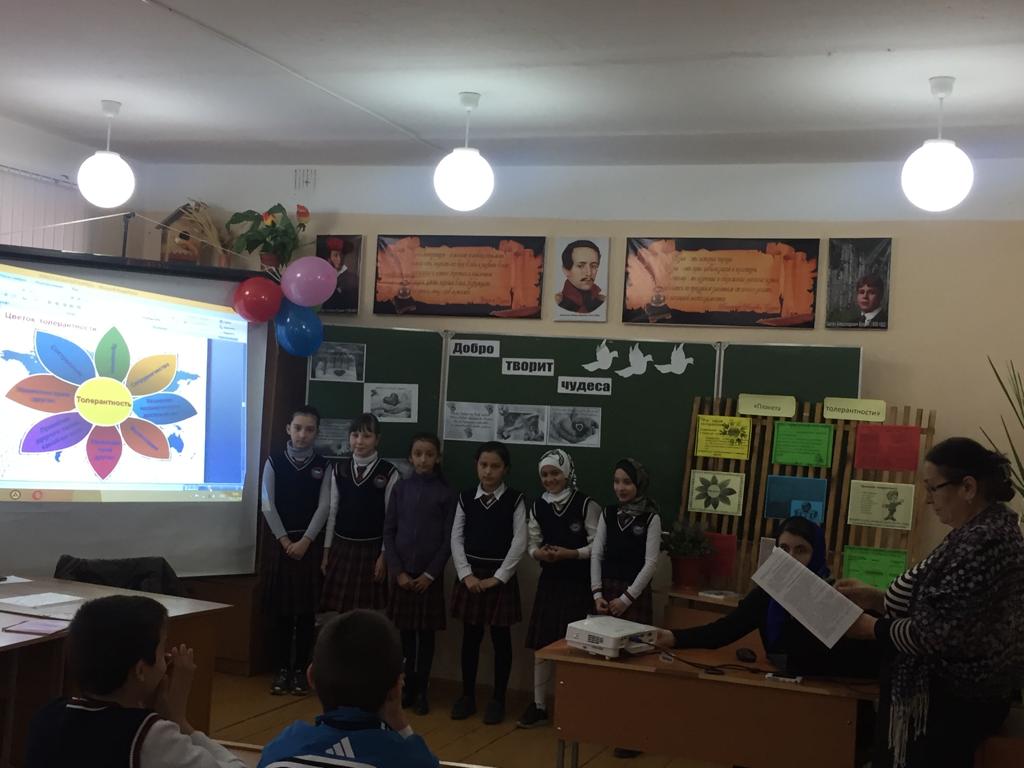 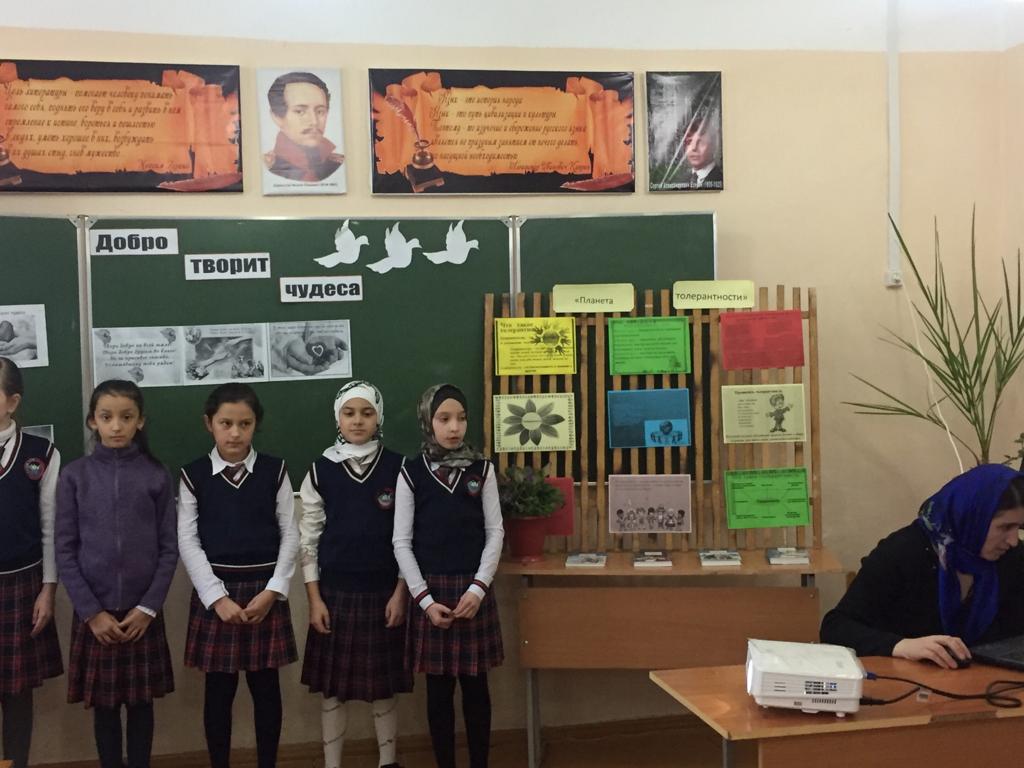 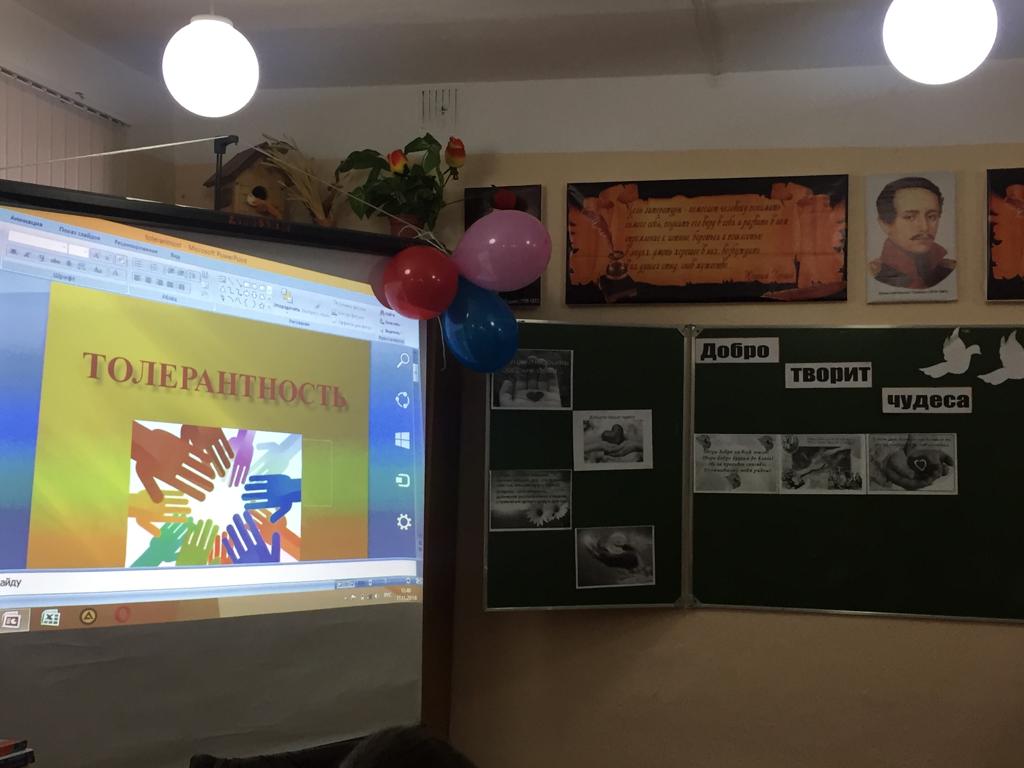 14.11.18г.МКОУ «Бугленская СОШ. имени Ш .И .Шихсаидова «в 3 «б» классе в рамках недели исламской культуры, прошел классный час «Культура и традиции ислама»,классный руководитель Валиева Р.З. 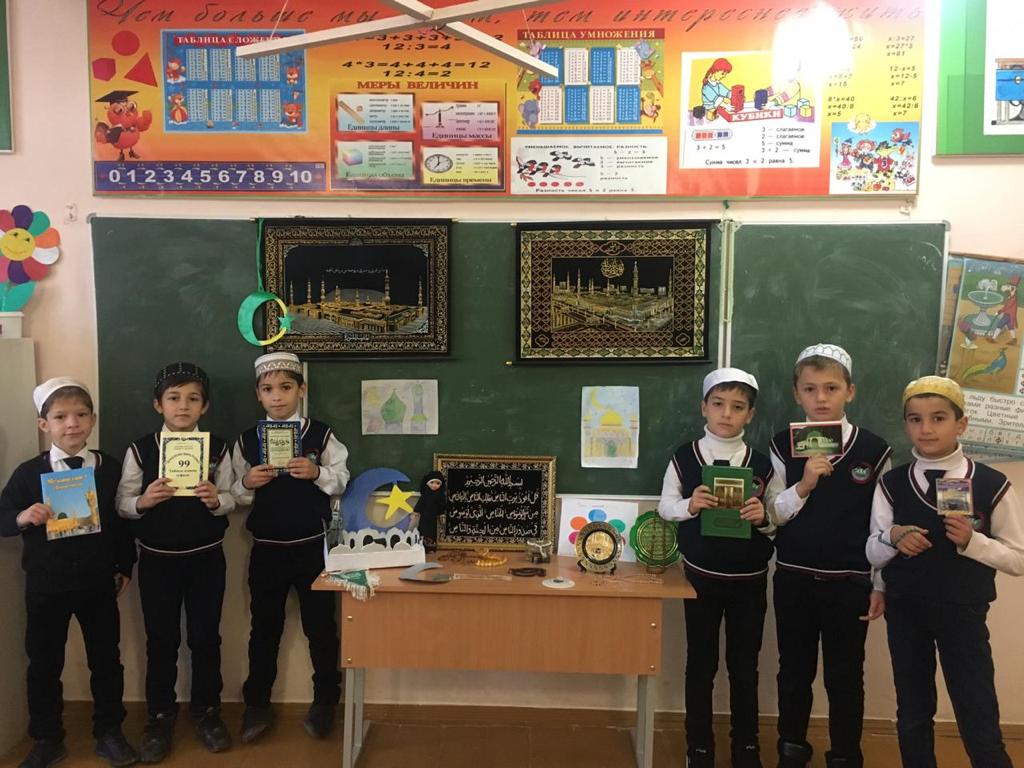 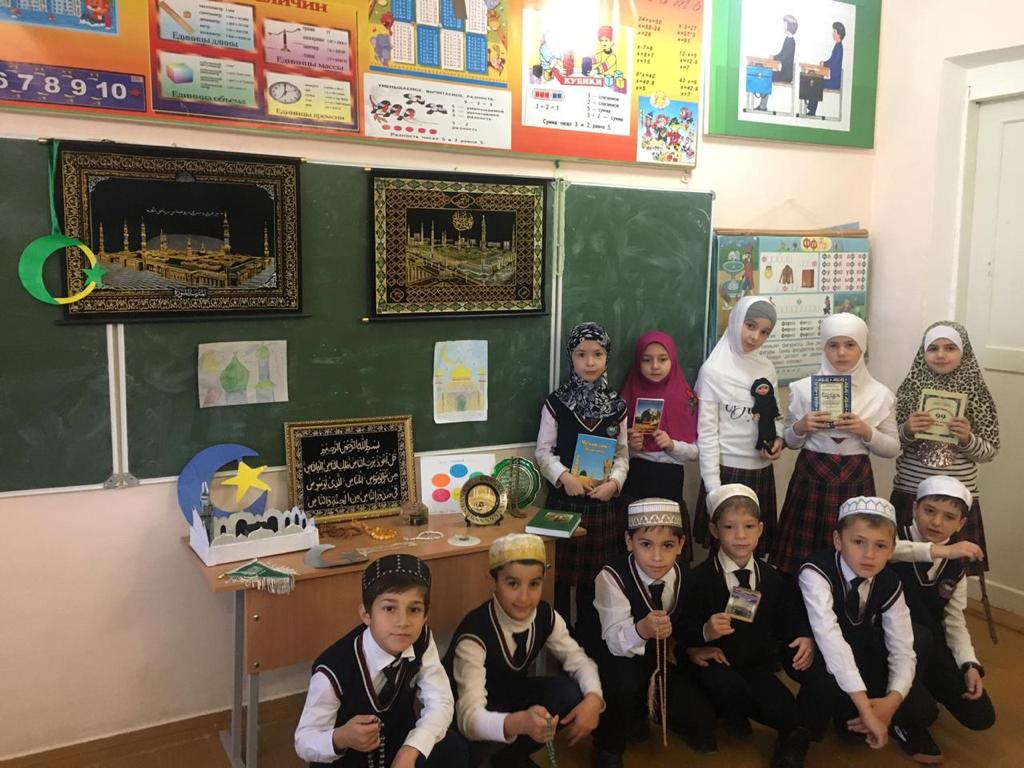 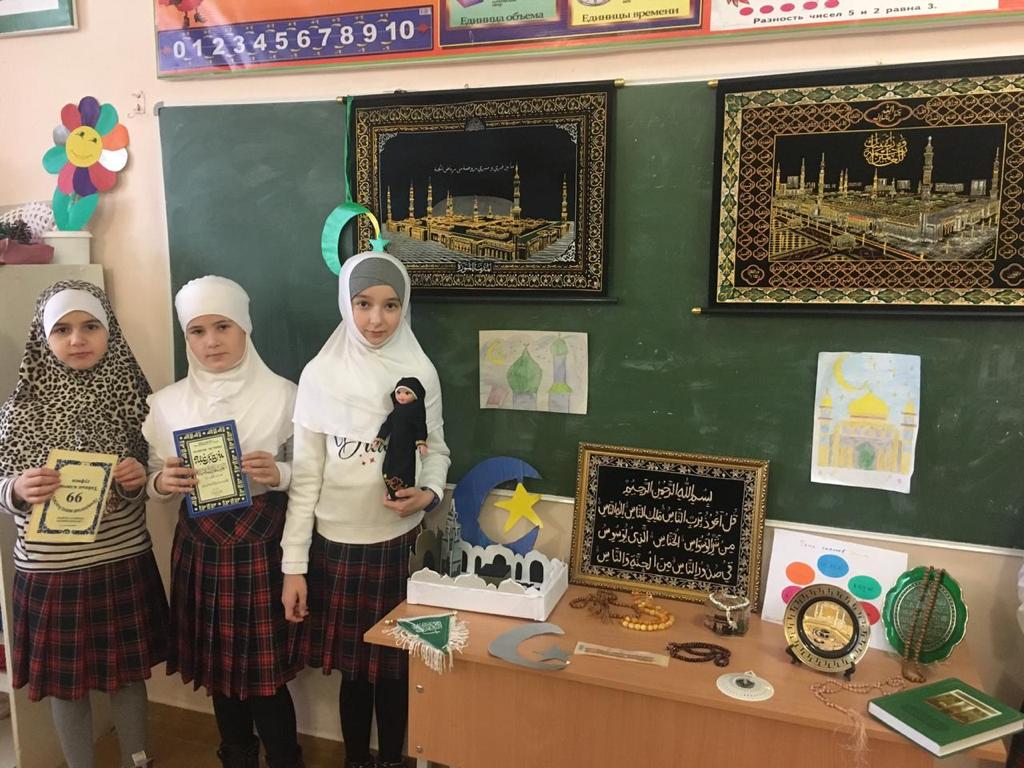 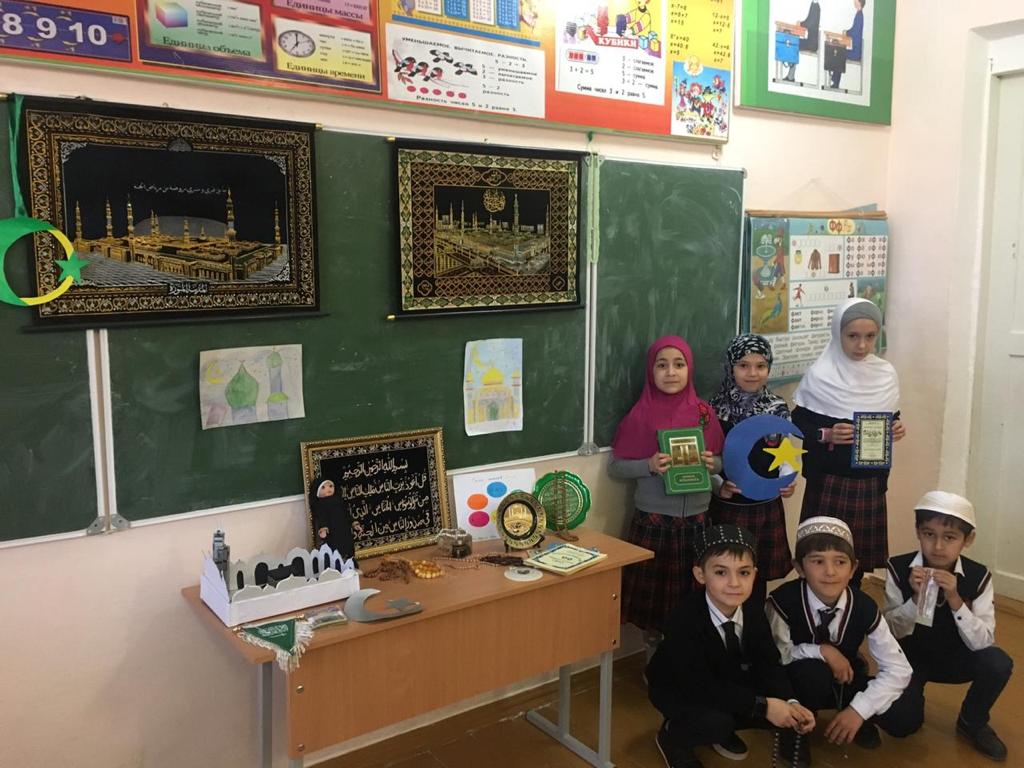 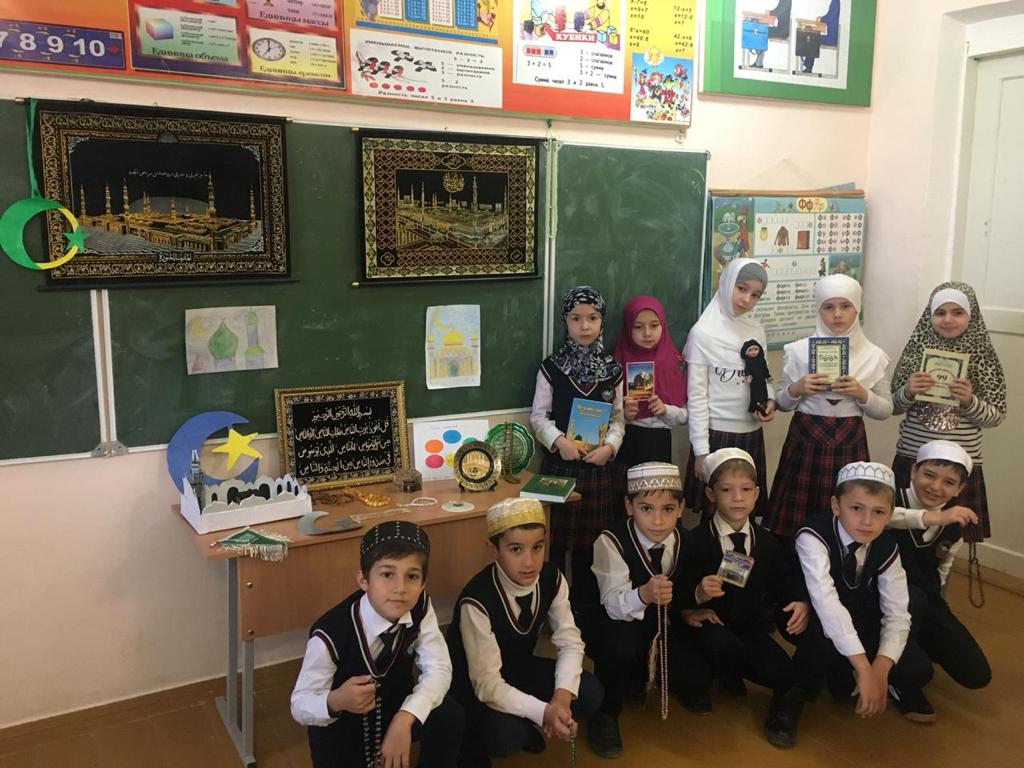 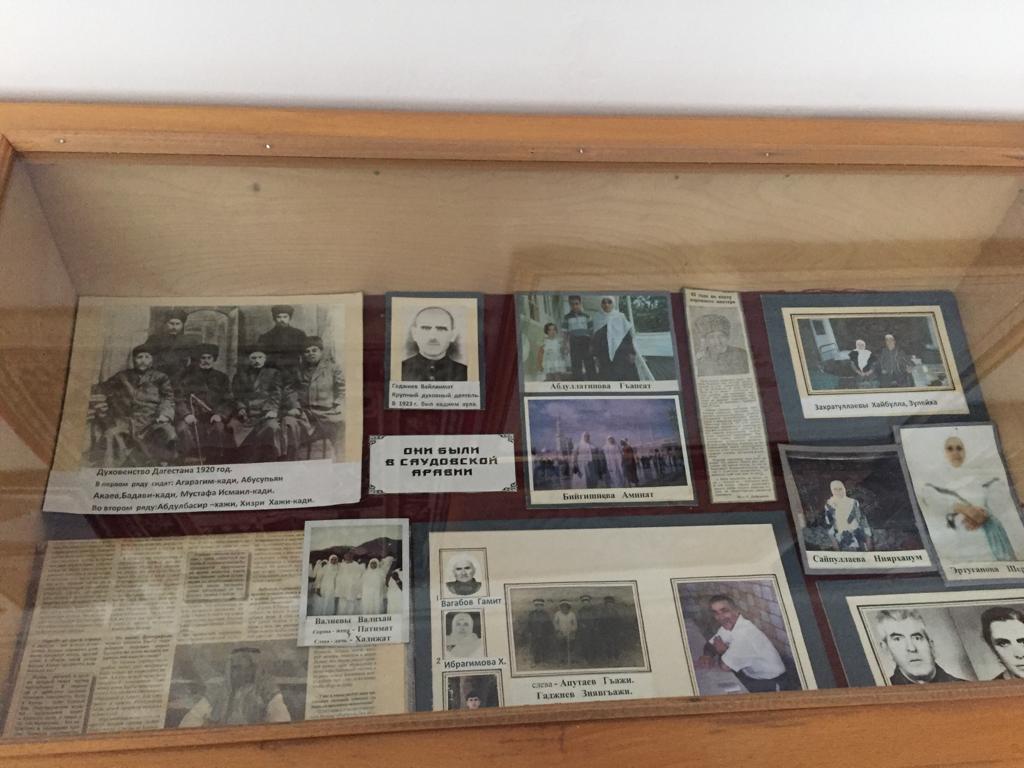 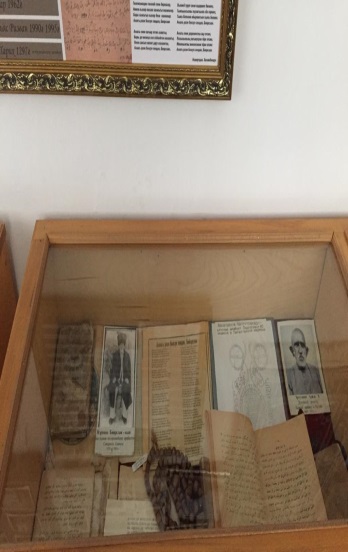 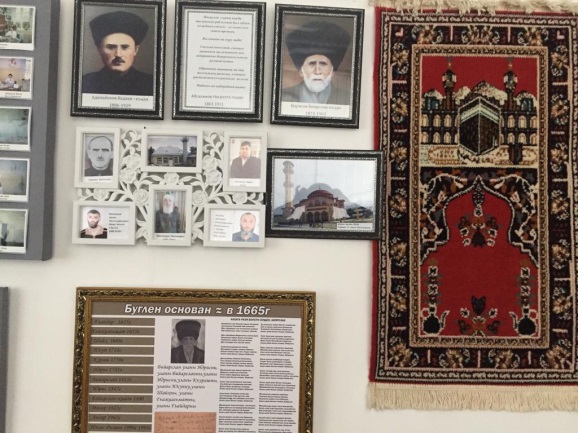 13.11.18Г МКОУ «Бугленская СОШ. имени Ш.И.Шихсаидова»в 1 «а»  в рамках недели исламской культуры , классный руководитель Хочаева С.Д ПРОВЕЛА КЛАССНЫЙ ЧАС « Ислам –мира вам и спокойствия» 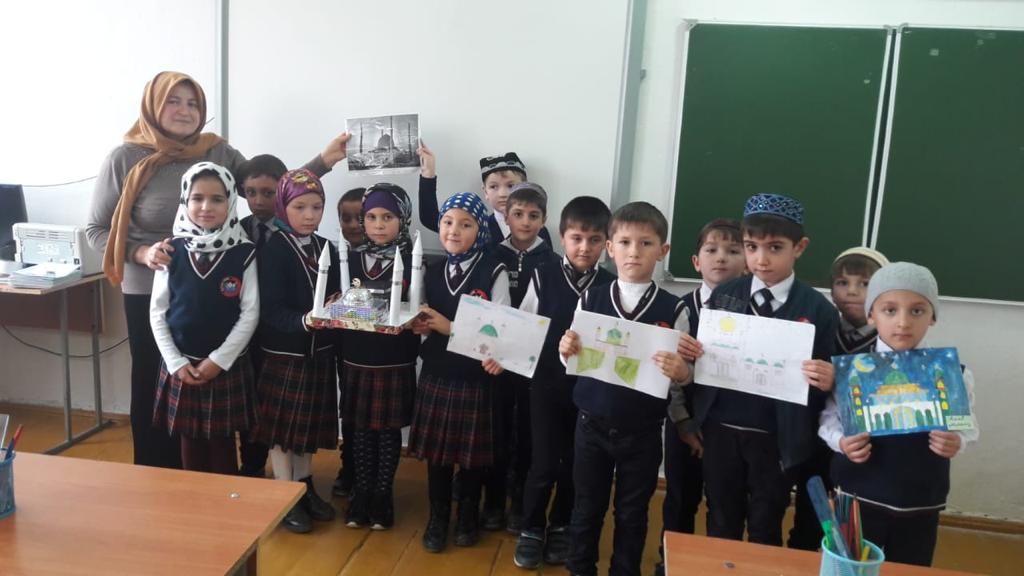 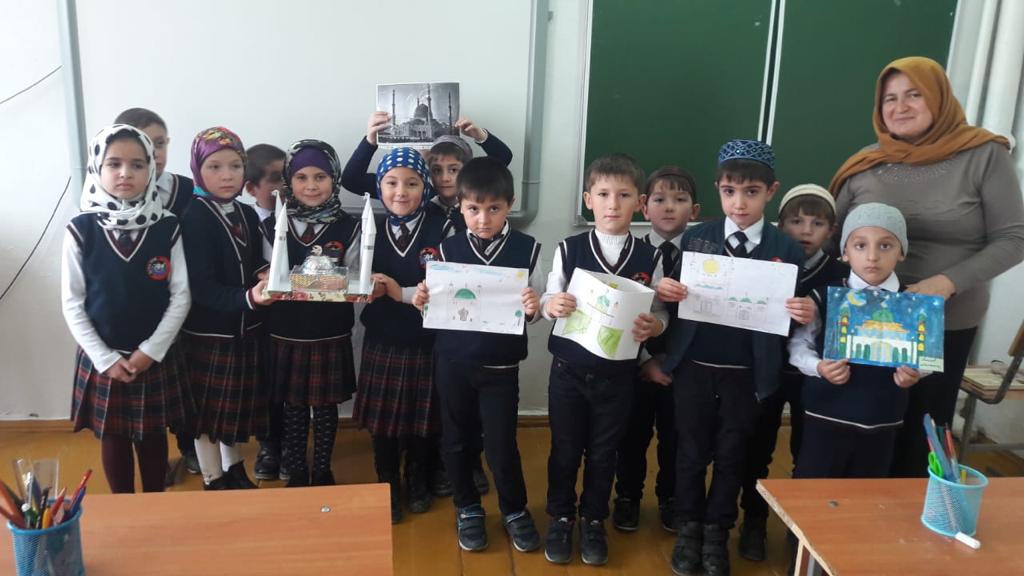 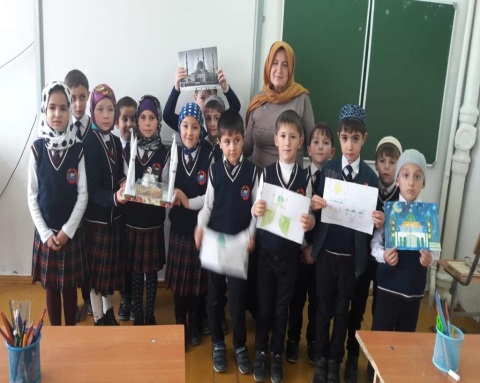 15.11.18г. МКОУ «Бугленская СОШ. имени Ш.И.Шихсаидова встреча- беседа с представителем  духовенства Управления  образования Буйнакского района Джабраилом ГЬажи Богатыровым- нравственные ценности ИСЛАМА. 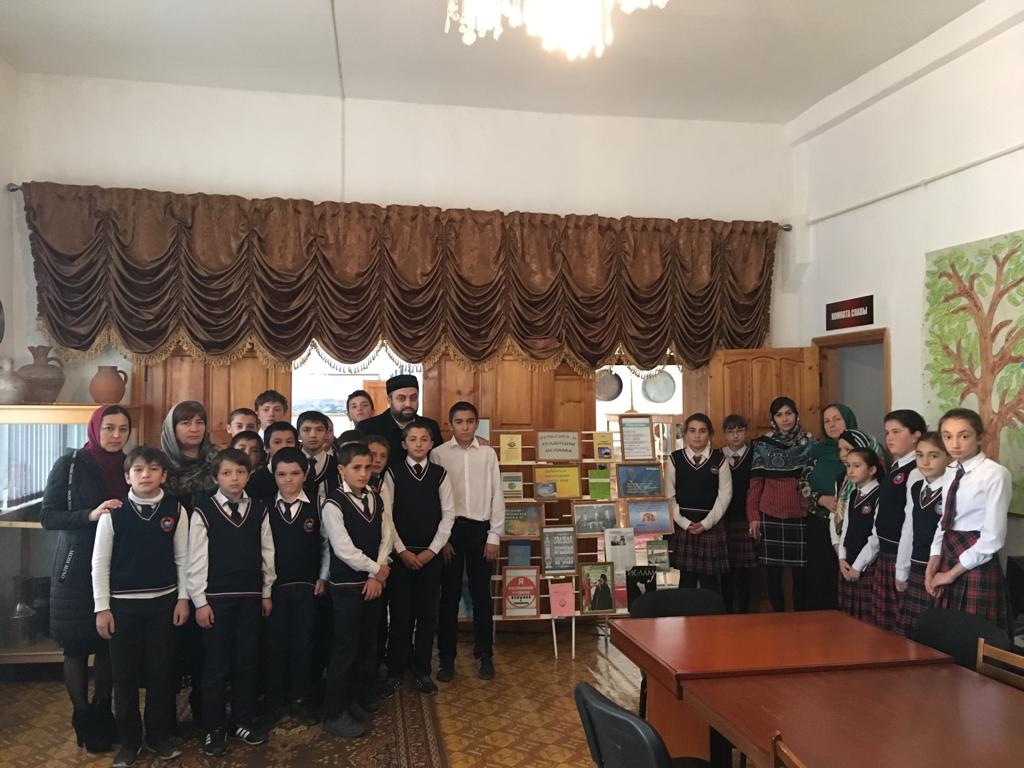 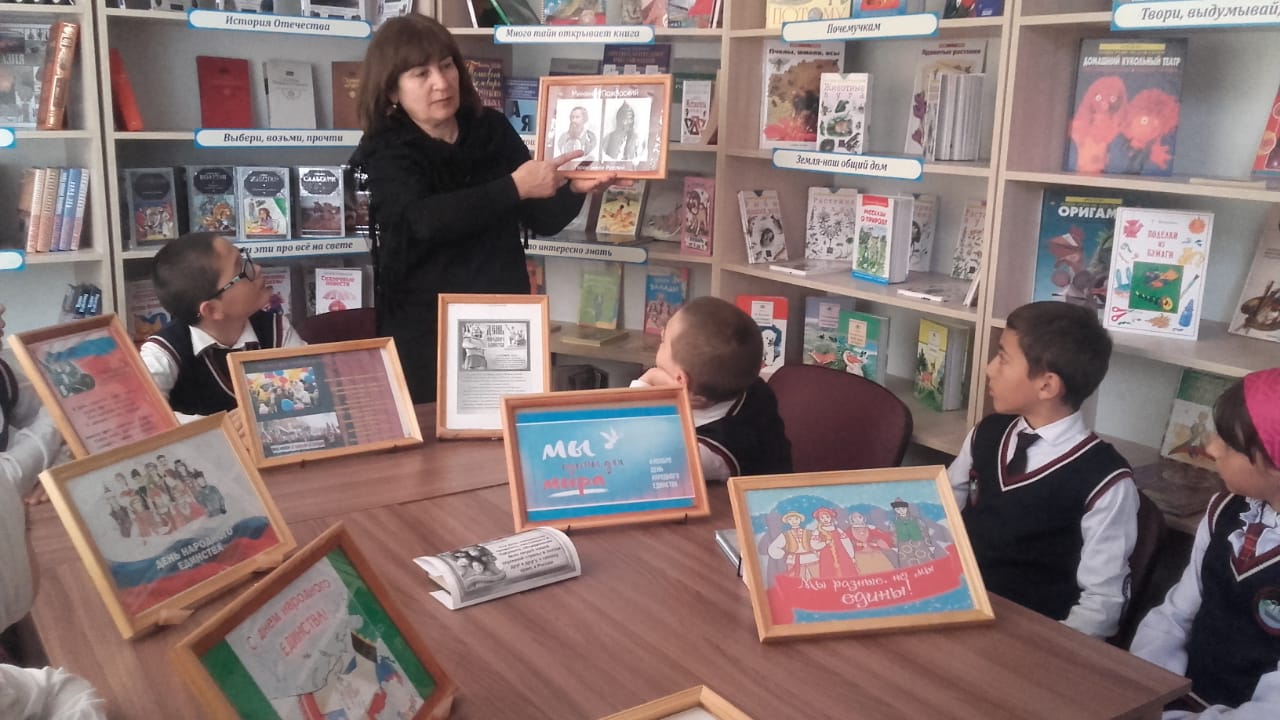  11.11.18г.МКОУ "Бугленскя  СОШ. имени Ш. И .Шихсаидова" урок в сельской библиотеке ко Дню народного единства России, провела зам  директора по ВР Джахбарова Д.Г.                                         Заместитель директора по ВР_________________________Джахбарова Д.Г.№Проводимые мероприятия.классКол.-во.Сроки.Ответственныегости1Посещение центра традиционной культуры народов России1-1123718.11.18.зам.по в/р,классный руководитель Сулейманова У.ГРодители.2Радиолинейка: «Мой Дагестан»1-1125014.11.18.совет лидеров3Радиолинейка: «Родной язык»1-1125025.10.18.совет лидеров4Открытое мероприятие в сельском музее.1-1122801.11.18годЗам по ВР.ЗАВ. СЕЛЬСКИМ  музеем.Родители.